NAO Salaires – 2022 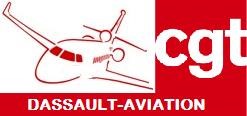 Contrat du siècle pour les actionnaires Carotte du siècle pour les salariés Comme chaque année, la Direction Générale nous a sorti ses violons :  « La conjoncture est difficile […] l’évolution potentielle de la parité euro/dollar nous inquiète […] l’évolution du monde est incertaine due aux conflits armés […] la montée du prix du baril de pétrole nous préoccupe […] les salaires et les acquis sociaux français sont un handicap […] le marché des avions d’affaires est atone... » Pourtant à y regarder de plus près, la conjoncture n’est pas difficile pour tous  une trésorerie société qui dépasse les 4 milliards d’euros, les salaires de nos PDG atteignent les 7 millions d’euros par an en cumulé, - les 10 plus gros salaires de notre société (hors PDG) atteignent plus de 8 millions d’euros par an. Le réel nous démontre que notre société croule littéralement sous les milliards. La seule raison pour laquelle la Direction ne souhaite pas augmenter les salaires est une position idéologique qui s’oppose à la qualité de vie de tous les salariés. Les commandes Rafale s’accumulent depuis 2015, 260 Rafale commandés :Après une semaine dernière bien agitée en mouvement dans toute la société (arrêt de travail, blocage de portes….), celle-ci s’est conclue par l’annonce du « contrat du siècle » pour nos actionnaires.  Halte au mépris, oui au partage des richesses !Augmentation de 200 Euros pour tous !!! Martignas le 07/12/2021 2015 2016 2021 Egypte 24 Inde 36 Grèce 24 Qatar 24+12 Croatie 12 Egypte 30 EAU 80 Indonésie 36 ?France 12+6 